18-24.05.20г.	 Гр.17	 Предмет  Организация хранения и контроль запасов и сырьяИзучить лекцию, законспектировать, составить тесты к данному материалу, сфотографировать тест и отправить на соответствующий сайт.ТЕМА: Складское хозяйство: понятие, назначение, виды складских помещений и требования к ним. Оборудование складских помещенийВажную роль в работе предприятий общественного питания играет организация складского хозяйства.Основными задачами складского хозяйства являются:■ организация надлежащего хранения материальных ценностей;■ бесперебойное обслуживание производственного процесса;■ отгрузка готовой продукции.Значение складского хозяйства определяется тем, что недостатки в его организации оказывают прямое влияние на протекание производственных процессов (в частности, нарушается нормальное снабжение производства материальными ресурсами). Рациональная организация складского хозяйства — одна из предпосылок экономии затрат и повышения эффективности производства в целом.Правильная организация складского хозяйства должна обеспечивать сохранность материальных ценностей, исключить потери, недостачи и пересортицу. Через склады средства и предметы труда перемещаются по стадиям технологической переработки, в результате чего полученные извне сырье и материалы трансформируются в готовую продукцию. От деятельности работников складского хозяйства в значительной степени зависит выполнение таких важных показателей работы предприятия, как себестоимость продукции, прибыль, рентабельность, рост производительности труда, выполнение договорных обязательств по поставкам продукции.В складском хозяйстве предприятий, как и в основном производстве, на приведение в действие складского оборудования и обеспечение нормальных условий труда для работников расходуются топливно-энергетические и материальные ресурсы. Длительное время складскому хозяйству уделялось мало внимания, однако в последние годы многие предприятия питания начали понимать, что складское хозяйство как важное звено в производственной структуре оказывает значительное влияние на результаты производства. Без складского хозяйства предприятие не смогло бы бесперебойно обеспечивать производство сырьем и материалами.Упорядоченное ведение складского хозяйства — первое условие эффективного управления запасами. Обеспечить порядок на складе — значит сформировать у работников мотивацию к бережливому обращению с запасами, упорядочить процессы хранения запасов и введения новых товаров в ассортимент, ранжировать запасы по приоритетности, своевременно осуществлять инвентаризацию товара и обработку документации. Пути реализации этих условий различны, главное — это результат, т. е. порядок. Обычно наведение порядка в работе склада дает прямой экономический эффект в виде снижения запасов, увеличения оборачиваемости, роста прибыли компании.Классификация складов производится в зависимости от следующих критериев:1) их роли в процессе производства и подчиненности — снабженческие подчиняются отделу материально-технического обеспечения и питают производство основными материалами, покупными полуфабрикатами и прочими материальными ресурсами; производственные подчиняются производственному или какому-либо другому отделу и используются для хранения полуфабрикатов собственного изготовления и оснастки; сбытовые подчиняются отделу сбыта и предназначены для хранения готовой продукции;2) особенностей хранения и номенклатуры хранимого:■ универсальные (хранение разнообразной продукции);■ специализированные — хранение однородной продукции;3) сферы обслуживания;4) конструктивных особенностей складов — закрытые склады, полузакрытые склады, открытые площадки.Место расположения складских помещений — первые, цокольные, подвальные этажи.Функции складских помещений следующие:■ приемка поступающих продуктов;■ краткосрочное хранение;■ отпуск товара на производство.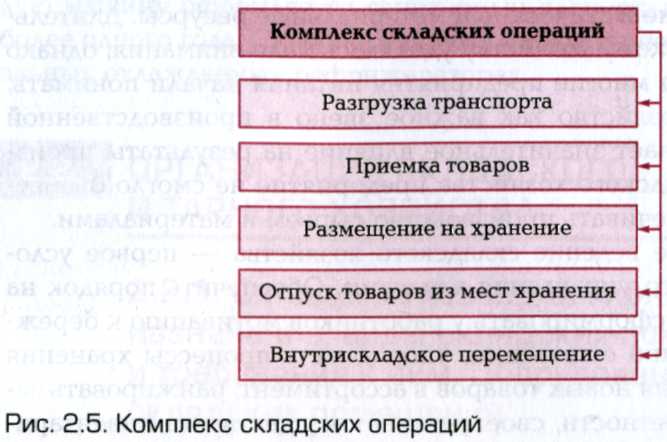 ТЕМА:Требования к размещению складских помещений:■ компоновка помещений производится по направлению движения сырья и продуктов;■ они должны иметь удобную связь с производственными помещениями.На рис. 2.5 представлен комплекс складских операций.Состав и площади складских помещений для различных типов предприятий общественного питания устанавливаются согласно Строительным нормам и правилам проектирования предприятий общественного питания (СНиП П-Л-8—71) в зависимости от типа и мощности предприятия. Устройство складов должно обеспечить:■ полную количественную и качественную сохранность товаров;■ надлежащий режим хранения;■ рациональную организацию выполнения складских операций;■ нормальные условия труда.ЗАДАНИЕ: Составить тесты, сфотографировать и отправить на соответствующий сайт